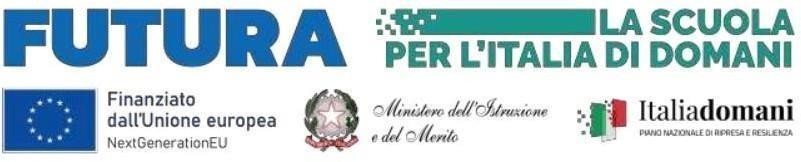 ISTITUTO COMPRENSIVO STATALE“Piazza Forlanini”Scuole Primaria e Secondaria di I gradoUfficio Scolastico per il LazioPNRR DM 65 A.S. 23/24CORSO DI ROBOTICA EDUCATIVA E CODING PER LA SP CLASSI 2-3ore: 10min: 9 bambinimax 20 bambini Docenti:Paolo Carloni (docente)Olga Maletta (tutor)CALENDARIO: mercoledì 12/06/2024 dalle 17 alle 19lunedì 17/06/2024 dalle 17 alle 19mercoledì 19/06/2024 dalle 17 alle 19lunedì 24/06/2024 dalle 17 alle 19 mercoledì 26/06/2024 dalle 17 alle 19PROGRAMMA DEL CORSORobotica: 5 ORELe basi della robotica spiegate con i Lego: per bambini dai 7 ai 9 anni. Cos’è la robotica? A cosa serve l’automazione? Come si fa a programmare? La robotica, con tutti i suoi potenziali sviluppi, sta entrando sempre più nella quotidianità e capire e affrontare questa affascinante branca della tecnologia è lo scopo del progetto destinato ai bambini. Il laboratorio prevede infatti incontri in cui i partecipanti possono sperimentare il processo mentale e tecnico alla base della robotica tramite l’utilizzo dei Lego Spike, dove i famosi “mattoncini” prendono vita ed eseguono movimenti, anche complessi. In questo percorso, oltre alla fase di costruzione di piccoli ma funzionanti robot, i bambini apprendono il funzionamento di componenti come motori e sensori di vario tipo.Coding e Pensiero Computazionale: 5 OREIl lato scientifico-culturale dell'informatica, definito anche pensiero computazionale, aiuta a sviluppare competenze logiche e capacità di risolvere problemi in modo creativo ed efficiente, qualità che sono importanti per tutti i futuri cittadini. Il modo più semplice e divertente di sviluppare il pensiero computazionale è attraverso la programmazione informatica (coding ) in un contesto di gioco sulla piattaforma code.orgOBIETTIVIStimolare il pensiero computazionale attraverso attività ludiche pensate per bambini di 7-9 anniMATERIALILego Spike EssentialPiattaforma Code.orgI docentiPaolo CarloniOlga MalettaTelefono:0695955195SegreteriaE-mail:rmic8fz002@istruzione.itFax:0694377559 C.F.:97713160584 C.M.:RMIC8FZ002P.za Carlo Forlanini,8PEC:rmic8fz002@pec.istruzione.it www.icpiazzaforlanini.edu.it